Registration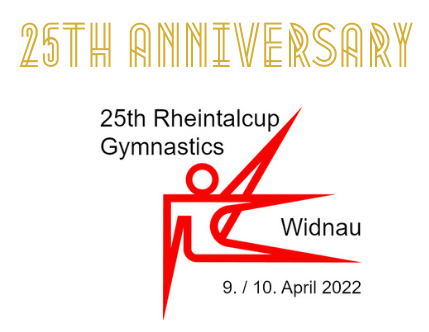 Definite INT ENGeneral informationAn entire team | 300€ per teamAdditional Seniors, Juniors, coaches and judges | 100€ per personFollowers | 150€ per personPlease send back by 5th march, 2022 to Marcel Keller | rheintalcup@tzrheintal.chTravel details (arrival, departure – if necessary) toRalph Forster | forster.ralph@gmail.com | +41 79 316 34 19Date | 	Signature | Federation / ClubContact PersonRoadPostcode / CityPhone NumberEmailTeamNameFirst NameDate of BirthSeniorJuniorCoachJudgeAdditionalsNameFirst NameDate of BirthFollowersNameFirst NameDate of Birth